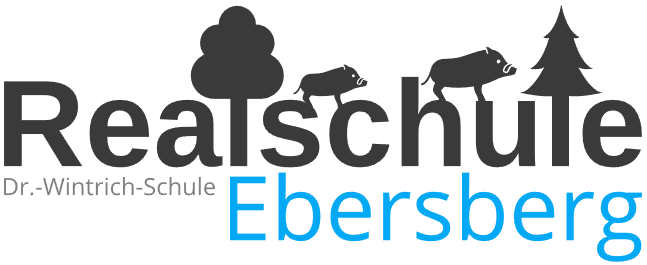 Antrag zum nach Hause geben von StegreifaufgabenZur Abgabe bei der KlassenleitungHiermit bitte ich Sie, die Stegreifaufgabenmeiner Tochter / meines Sohnes ……………………………………………………………….., Klasse ………..mit nach Hause zu geben. Diese werde von mir unterschrieben innerhalb von drei Tagen wieder an die entsprechende Lehrkraft zurückgegeben.…………………………………………………………………………………….
Datum und Unterschrift d. Erziehungsberechtigten